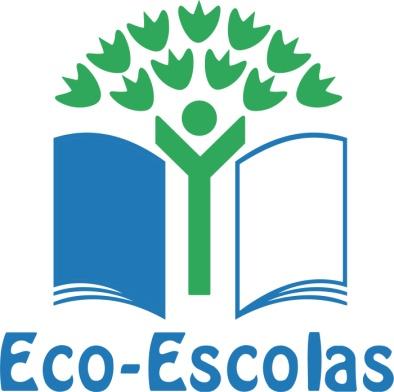 MEMÓRIA DESCRITIVADesignação | Nome: A Biodiversidade da Minha EscolaBufo-real (Bubo bubo)Autores: Alunos do 5º B da Escola Básica e Secundária Alfredo da SilvaData: maio de 2022.Dimensões: 120cm X 60 cm - Folha de cartão reutilizado, com orientação verticalTécnica: Colagem, pintura e rede presa com aramesMaterial: Rede de plástico, resíduos, tesoura, cola UHU, arames, tinta e cola quente UHU. Descrição: Trabalho realizado em articulação com as disciplinas de Ciências Naturais e Educação Tecnológica, pelo grupo de alunos atrás referenciados e pelas professoras Cristina Azeitona e Paula Gomes, na Escola Básica e Secundária Alfredo da Silva.Observações: A realização deste trabalho é o resultado do envolvimento contínuo da comunidade escolar na sensibilização e implementação de práticas sustentáveis para o ambiente, bem como do desenvolvimento da literacia relativa à biodiversidade autóctone do Parque Natural Sintra-Cascais.Resultou de uma sequência de procedimentos, desde auscultação de sugestões, escolha da proposta base, estudo da composição e dos materiais a utilizar, até à concretização da proposta eleita. Dentre a fauna estudada, o Bufo-real reuniu maior consenso. A partir daqui o trabalho desenvolveu-se pelas seguintes etapas:Aulas de campo, para observação das características da fauna existente no recinto exterior da escola, tendo o cuidado de capturar imagens (utilizando máquina fotográfica e/ou telemóvel). Foi feita a identificação das espécies, com o auxílio de guias de identificação e de aplicações móveis;Realização de trabalhos de grupo sobre as Áreas Protegidas, Parque Natural Sintra-Cascais, com recurso às ferramentas digitais Wakelet, Google Earth e Google Slides;Dinamização da atividade Demonstração de voo_Crescer com a Natureza, pela entidade Falcões do Oeste;Pesquisa e identificação das características das aves de rapina autóctones do Parque Natural Sintra-Cascais, bem como dos perigos que afetam esta espécie;Seleção do animal;Recolha de resíduos: rede de plástico, cartão, arames e resíduos;Definição das técnicas a utilizar: pintura do cartão, fixação da rede e preenchimento  da rede com a colagem dos resíduos;Registo fotográfico das várias etapas do trabalho.Mensagem a transmitir: Conservação da natureza / Proteção dos espaços naturais e das paisagens /  Preservação das espécies da fauna / Manutenção dos equilíbrios ecológicos.Este trabalho promove e contribui para os ODS-2017.Albarraque, 31 de maio de 2022